Lady Poverty REGION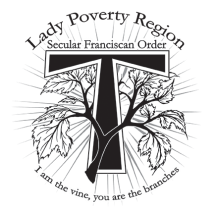 SECULAR FRANCISCAN ORDERFRATERNITY COUNCIL SELF-EVALUATION FORMInstructions: This form is meant to be completed by each Council Member separately. Additional information on specific questions may be added on the back of the questionnaire or on a separate paper. The completed questionnaires should be returned at least three weeks before the date of the visitation to the Fraternal Visitor, who will in turn share its content with the Pastoral Visitor. FRATERNITY:       How often does the fraternity council meet?       Do council members attend council and fraternity meetings faithfully and fulfill their duties responsibly?      Does the council participate in ensuring the Fair Share and Census forms are submitted annually?      How does your minister share official correspondence with you (e.g., Regional newsletters, emails, information on Cluster, Regional, National, and International Secular Franciscan activities)?       Are the fraternity's records kept faithfully and adequately?      How often does the council review the fraternity officers’ records?       How is financial planning for the fraternity done according to Franciscan values?      Do the fraternity members as a whole share in the long and short range planning of the fraternity?       What does the council do to develop a sense of community in the fraternity?        How does the fraternity understand and celebrate its identity as Franciscan penitents, while encouraging growth in ongoing conversion in its brothers and sisters?            How would you rate your ongoing formation at fraternity gatherings?                 Excellent      Good     Fair      Poor          Please explain:       What does your fraternity do to attract new members?       Are council members and the fraternity involved in initial formation, or is it left to the Formation Director?       How would you rate the spiritual assistance your fraternity receives? 	Excellent       Good       Fair        Poor      Please explain:       Please rate the fraternity in regard to the Commissions.  (Note:  A rating of Excellent would be appropriate if the fraternity had at least: 1) appointed one member as a contact person for that area; 2) that person kept up with and reported on activities at the Regional and National levels; and 3) the fraternity itself is involved in that area.)  Formation: 	 Excellent       Good      Fair      Poor  Youth:	 Excellent       Good      Fair      Poor  JPIC :               Excellent       Good      Fair      Poor    	           	           Describe briefly some of your fraternity’s activities in these areas:       	How would you rate your fraternity's participation at the regional level? 	Excellent       Good       Fair       Poor  Please explain:       How would you rate your fraternity’s participation with other fraternities in your cluster?                Excellent       Good       Fair        Poor  Does your fraternity feel an accountability and responsibility to the Regional and National Fraternities?        Is your fraternity receiving what it needs from the Regional and the National Fraternities?       How would you rate the council on task performance for council meetings and fraternity meetings, in providing creative leadership to the fraternity, giving priority to spiritual well-being, and encouraging the growth of the fraternity?	   Excellent       Good       Fair      Poor    Please explain:       What do you see as the short and long range future of the fraternity?       What goals should the council set for itself in the next 1-3 years?       